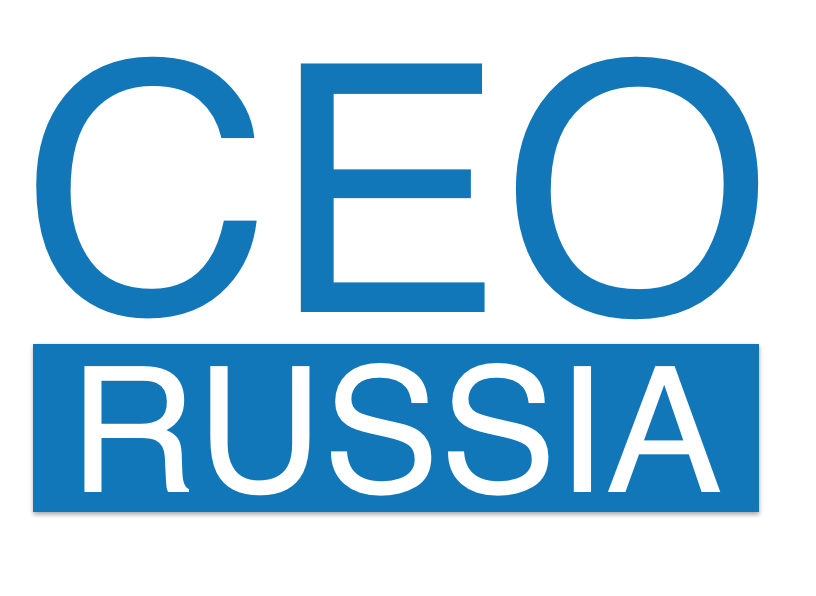 ПРЕСС-РЕЛИЗ Сообщество владельцев бизнеса и топ-менеджеров - CEO RUSSIA презентует 19 декабря Национальную Премию CEO RUSSIA AWARDS в отеле Ritz Carlton Moscow.CEO RUSSIA - сообщество генеральных директоров, объединяющее ведущих российских управленцев и топ-менеджеров.Создатели клуба - это успешные бизнесмены с большим и успешным управленческим опытом в ведущих корпорациях — мировых лидерах, опытом управления крупными государственными ведомствами. Мероприятия клуба будут способствовать эффективному взаимодействию бизнеса и власти. Презентацию CEO RUSSIA и национальной премии CEO RUSSIA AWARDS проведет бизнесмен - Алексей Архипов.Приглашены: основатели и владельцы крупных корпораций, генеральные директора успешных бизнесов, топ-менеджеры крупнейших компаний, политики, послы иностранных государств, медийные личности и звезды шоу-бизнеса.Среди гостей: ПЬЕР КЛАЙВ АДЖУС - посол Мальты в России;МАЛЕНА МАРД - посол Швеции в России;СТИВ ДЭВИС УГБРА - посол Нигерии в России;КАРЛОС СОРЕТТА - посол республики Филиппины в России,МОХАМАД ВАХИД СУПРИЯДИ - посол Индонезии в России,СЕРГЕЙ ПОЛОНСКИЙ — основатель MIRAX GROUP;АЛЕКСАНДР МУРОМСКИЙ — спортсмен, актер, предприниматель;ЮРИЙ РОЗУМ - российский пианист, народный артист России, лауреат международных конкурсов;ЛОРА РЕЗНИКОВА - телеведущая, актриса, сценарист, писатель;АННА РОСКОШНАЯ - актриса Московского государственного театра киноактёра;АННА ОРИС - актриса, певица, фотомодель;ЛЯЙСАН МИНГАЗОВА - певица, автор, композитор;ТАТЬЯНА ВЕДЕНЕЕВА.В программе:	•	праздничный фуршет, 	•	выступление музыкальных коллективов,	•	networking, знакомство с гостями,	•	дегустация вина,	•	лотерея и розыгрыш ценных подарков,	•	фотосессия от одного из лучших фотографов Москвы.Вход на мероприятие строго по спискам. Регистрация и билеты: https://rutalks.timepad.ru/event/963585/По вопросам аккредитации СМИ, участия в мероприятии, партнёрства/сотрудничества/PR: +7 495 970-24-11(WhatsApp/Тел.)e-mail: ceo-russia@ceo-russia.ru